AIA K-12 Lesson Guideshttps://www.aia.org/pages/6319595-k-12-problem-based-lesson-guidesActivity SheetEnergy Expertise Activity Sheet >BackgroundYou work for a window company and need to collaborate with an architect on the correct window-to-wall ratio for a new building. You will demonstrate your understanding of energy design by presenting the window-to-wall calculations and explaining how you created the most energy efficient building possible.ProblemYou are an employee at Wendell's Window Company. The contract you are currently working on is with a new business coming to town that will be constructing a brand new building. The client would like you to collaborate with their architect on the correct number and type of windows they need to ensure that the building is an energy efficiency structure.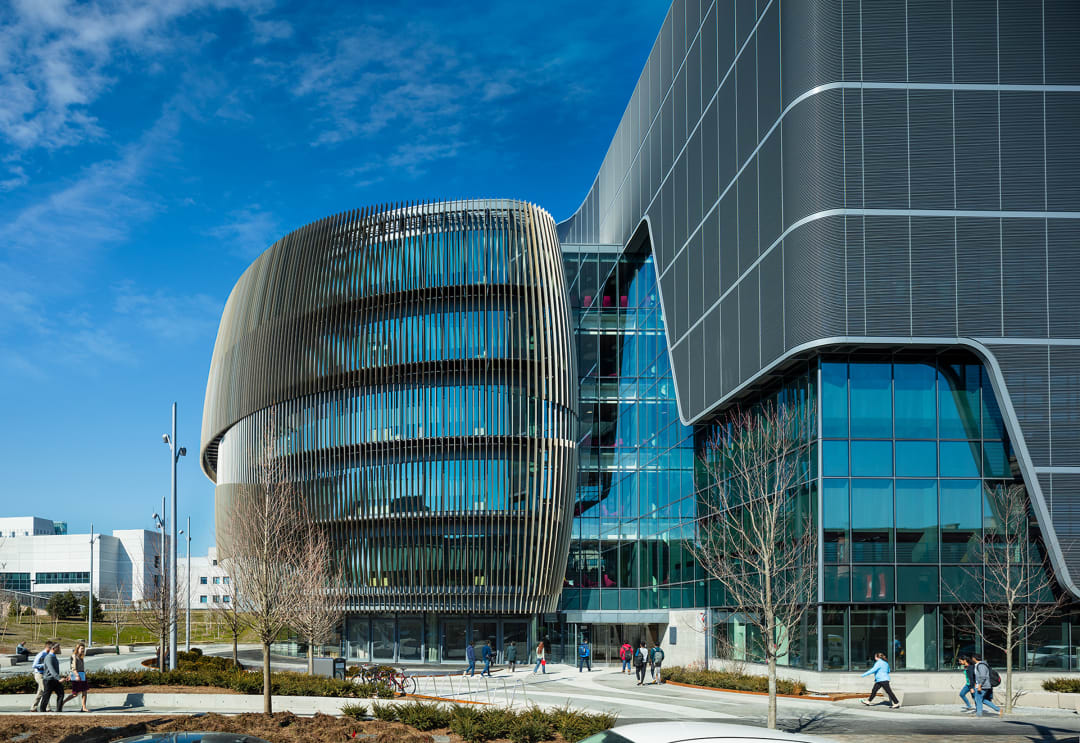 INTERDISCIPLINARY SCIENCE AND ENGINEERING COMPLEX (LEARN MORE ABOUT THIS PROJECT IN THE LEARNING RESOURCES TAB)Learning ResourcesDesigning for Energy >Interdisciplinary Science and Engineering Complex >HunkerHow to Calculate a Wall-to-Window Ratio >US Department of EnergyWindow-to-Wall Ratio >ScholasticRatio Design Challenge >PBSNOVA Labs: Energy Lab Guide >Hands-OnExploring Energy >School Building Survey >Sun Versus Shade Experiment >Charting the Sun's Location >Insulation Activity >Peak Lab - Insulation >Video ResourcesAIA Film Challenge >